U postupku dodjele stipendija Grada Svetog Ivana Zeline na osnovu kriterija izvrsnosti za akademsku godinu 2020./2021., Povjerenstvo za stipendije donosi privremenu listu kandidata kojima se dodjeljuje stipendija:Kandidati Vjekoslav Fučkan, Mirta Majcug, Erik Markiš isključeni su, odnosno prijave nisu razmatrane zbog nepotpune dokumentacije.Prijave Petre Purgar, Dominika Stipić, Valerije Bačan, Katarine Ovčar i Tamare Majcug odbijene su iz razloga što ne ispunjavaju opće uvjete natječaja.Uvid u zapisnik o otvaranju prijava kandidati mogu dobiti u Gradskoj upravi, Grad Sveti Ivan Zelina, Trg Ante Starčevića 12, Sveti Ivan Zelina, soba br. 36. *Stipendija se dodjeljuje kandidatima do rednog broja 15.Uputa o pravu na prigovor: U roku 8 dana od dana objave privremene liste na službenoj internet stranici i oglasnoj ploči Grada Svetog Ivana Zeline, svaki kandidat može uložiti pisani prigovor o kojem odlučuje Gradonačelnik.Ova lista objavljuje se na internet stranici Grada Svetog Ivana Zeline i na oglasnoj ploči Grada Svetog Ivana Zeline.REPUBLIKA HRVATSKAZAGREBAČKA ŽUPANIJAGRAD SVETI IVAN ZELINAGRADONAČELNIK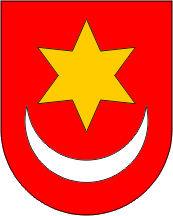 REPUBLIKA HRVATSKAZAGREBAČKA ŽUPANIJAGRAD SVETI IVAN ZELINAGRADONAČELNIKKLASA: 602-04/20-01/02URBROJ: 238/30-02/26-19-67Sv. Ivan Zelina, 16. 11. 2020.KLASA: 602-04/20-01/02URBROJ: 238/30-02/26-19-67Sv. Ivan Zelina, 16. 11. 2020.REDNI BROJSTUDENTBODOVI1.ANTONIJA SMAJO72.GABRIJELA JAKŠIĆ63.MIHAELA ĐURENEC64.TIHANA POSAVEC55.MARIO ĐURENEC56.ANDREJA VALJAK57.DORA KOŽIĆ48.PETRA DUŽAIĆ49.VLATKA BUKOVEC410.LUKA RATKAJEC411.ANDRIJA BRAJKO412.IVANA POLDRUGAČ413.EMILIJA VRBAN414.PATRICIA NIZEK415.MATEA MARKIŠ416.PAULA CECELJA317.TEREZA NOVAK318.DOMAGOJ SEVER319.ANITA ROTIM320.MONIKA GROŠINIĆ321.LJUDEVIT RIČKO 2POVJERENSTVO ZASTIPENDIJE